EIOPA establece estrategia y plan de trabajo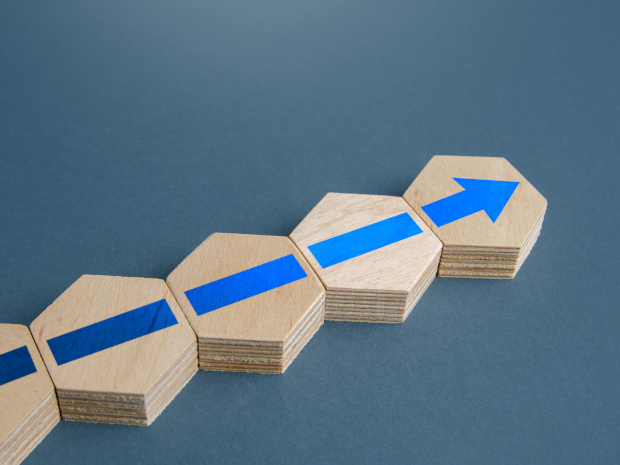 Publicado el 7 de octubre de 2022 por EditorLa Autoridad Europea de Seguros y Pensiones de Jubilación (EIOPA) ha publicado su estrategia para el período 2023-26. Su objetivo es fortalecer la resiliencia y la sostenibilidad de los sectores de seguros y pensiones, y mejorar la protección del consumidor en la UE.Una prioridad estratégica a destacar es la de promover una supervisión prudencial y de conducta sólida, eficiente y coherente en toda Europa, especialmente en vista del aumento de los negocios transfronterizos. “EIOPA tiene como objetivo fortalecer aún más su papel como centro central para todos los datos de seguros y pensiones, con el fin de proporcionar una visión más profunda de los riesgos relevantes e informar mejor la definición de las prioridades estratégicas de supervisión”, dice.Otro enfoque es apoyar a la comunidad supervisora ​​y la industria para mitigar los riesgos y aprovechar las oportunidades de la transformación digital. EIOPA enfatiza la centralidad de los datos, afirmando que su objetivo es "mejorar la disponibilidad y la estandarización de los datos, contribuyendo así al desarrollo de un ecosistema de datos europeo sólido". También destaca la necesidad de una adaptación e innovación continuas en un entorno de mercado digital en rápida evolución. "La ambición de EIOPA es mejorar la comprensión de las nuevas tecnologías y modelos comerciales, mejorar las habilidades analíticas y compartir prácticas, para crear una cultura de supervisión más efectiva basada en datos".Al mismo tiempo, EIOPA también ha publicado su programa de trabajo para 2023, así como un programa plurianual para 2023–25. Se presentan temas ambientales, sociales y de gobernanza (ESG), con planes en 2023 para integrar los riesgos ESG en los marcos prudenciales e iniciar una prueba de estrés del cambio climático. Otras actividades clave incluyen la implementación del marco de supervisión de la Ley de resiliencia operativa digital (DORA) y el desarrollo de un régimen sólido para el uso de inteligencia artificial por parte del sector de seguros. Curiosamente, entre los indicadores de rendimiento clave para 2023–25 se encuentran los objetivos sobre la disponibilidad y calidad de los datos en el repositorio central de EIOPA.Lea más  aquí .DATOS EIOPA Supervisión de la estrategia de LA UE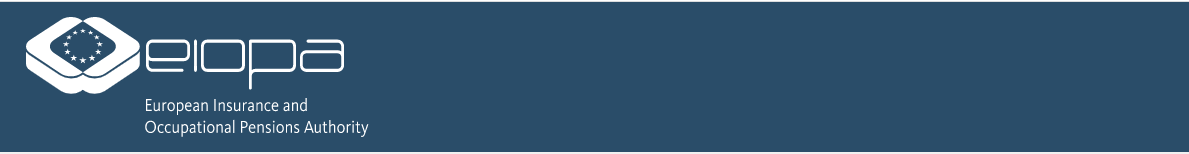 Fortalecimiento de la resiliencia y sostenibilidad de los sectores de seguros y pensiones: EIOPA establece su estrategia para 2023 – 2026NOTICIASFECHA: 30 de septiembre de 2022La Autoridad Europea de Seguros y Pensiones de Jubilación (EIOPA) ha establecido su estrategia para el período 2023 – 2026.Las tensiones geopolíticas actuales debido a la invasión no provocada de Ucrania por parte de Rusia, junto con los efectos persistentes de la pandemia, la volatilidad del mercado y la inflación, subrayan la necesidad de una supervisión eficaz. Basada en una base sólida, la estrategia está diseñada para fortalecer la resiliencia y la sostenibilidad de los sectores de seguros y pensiones, y para garantizar la protección sólida y constante de los intereses de los consumidores en toda la Unión Europea.Bajo la visión general de construir una UE segura y sostenible para los ciudadanos en tiempos de transformación, EIOPA ha identificado prioridades estratégicas en las que centrarse.Finanzas sostenibles. Contribuir a la construcción de seguros y pensiones sostenibles, incluso abordando las brechas de protección, en beneficio de los ciudadanos y las empresas.Transformación digital. Apoyar a la comunidad de supervisión y la industria para mitigar los riesgos y aprovechar las oportunidades de la transformación digital, incluso mediante la promoción de una cultura basada en datos.Supervisión _ Promover una supervisión prudencial y de conducta sólida, eficiente y coherente en toda Europa, especialmente en vista del aumento de los negocios transfronterizos.política _ Brindar asesoramiento de alta calidad y otros trabajos de políticas teniendo en cuenta las necesidades cambiantes y crecientes de la sociedad, así como los efectos de la nueva regulación horizontal.Estabilidad financiera. Mejorar aún más la estabilidad financiera, con un enfoque particular en el análisis de los riesgos, vulnerabilidades y amenazas emergentes del sector financiero.Gobernanza interna. Ser una autoridad modelo de la UE con altos estándares profesionales, gobernanza rentable y una reputación positiva dentro de la UE y a nivel mundial.Para cumplir sus objetivos, EIOPA continuará trabajando de manera colaborativa y consultiva, valorando la orientación de su Junta de Supervisores y los aportes de una variedad de partes interesadas.EIOPA también ha publicado su Documento Único de Programación, incluido el Programa de Trabajo Anual para 2023.Las actividades clave planificadas para 2023 incluyen:Integración de los riesgos ASG en los marcos prudenciales de aseguradoras y fondos de pensionesIniciar una prueba de esfuerzo coordinada única sobre el cambio climáticoImplementación de la Ley de Resiliencia Operacional Digital (DORA)Desarrollar un régimen sólido para el uso de la inteligencia artificial (IA) por parte del sector aseguradorAbordar el detrimento del consumidor por actividades transfronterizasBrindar asesoramiento en relación con la revisión de la Directiva IORP IISeguimiento de la potencial materialización del riesgo a la baja derivado de las crisis en curso en un contexto de alta inflación y crecimiento bajo/potencialmente negativoPresidir la Red de Agencias de la UE.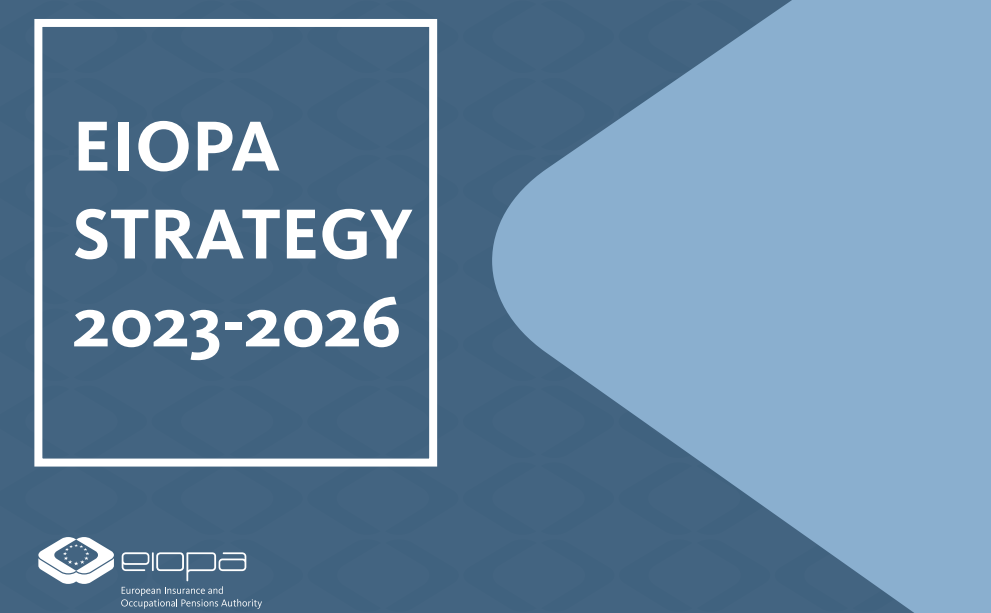 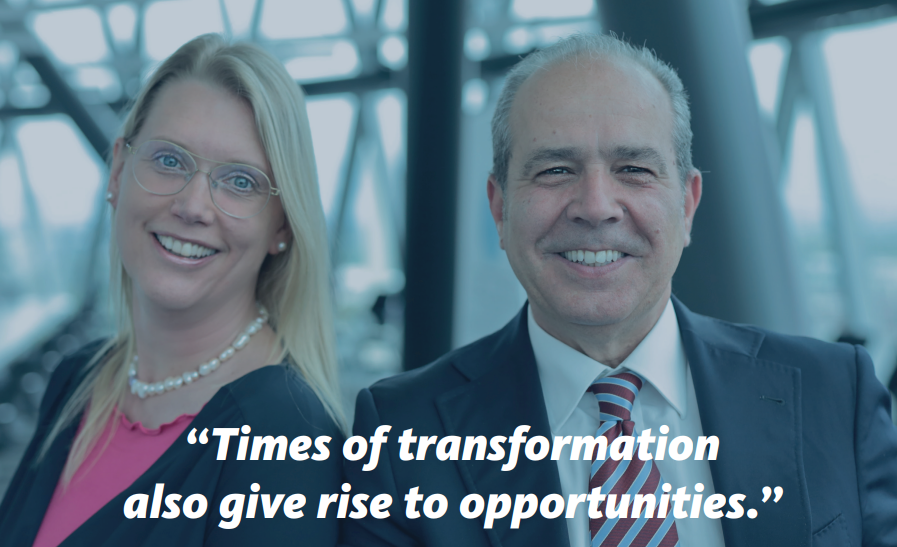 INTRODUCCIÓNTiempos de transformación... En los últimos años, hemos visto que el cambio es realmente la nueva normalidad y, a medida que avanzamos desde la pandemia de coronavirus, estamos presenciando un período de cambio más profundo. De hecho, estamos asistiendo a la transformación de nuestra sociedad.Recuperación económica de COVID-19, desarrollos geopolíticos, incluido el impacto humano, político y económico de la invasión rusa de Ucrania, transiciones verdes y digitales. Estos son los temas que dominan los titulares e impulsan las agendas de los políticos, los responsables políticos y las empresas.Tanto en tiempos de cambio como en tiempos de transformación, el propósito fundamental de la Autoridad Europea de Seguros y Pensiones de Jubilación (AESPJ) sigue siendo el mismo. Estamos aquí para fomentar unos sectores de seguros y pensiones de jubilación seguros y sólidos que beneficien a los ciudadanos, las empresas y la economía de Europa. En un entorno caracterizado por riesgos y desafíos en constante evolución, la AESPJ seguirá contribuyendo a la recuperación de la economía de la UE mediante la creación de sectores de seguros y pensiones más resilientes y el refuerzo de una cultura de supervisión común.A medida que observamos un cambio en la narrativa económica, de una dominada por bajos rendimientos prolongados y baja inflación a una coyuntura impulsada por el aumento de la inflación y el crecimiento incierto, EIOPA se esforzará por mitigar los posibles impactos adversos a largo plazo para los asegurados, los beneficiarios y los sectores.Los tiempos de transformación también dan lugar a oportunidades. Con respecto específicamente a la transformación ecológica y digital de la UE, EIOPA tiene como objetivo mejorar el papel clave de las aseguradoras y los fondos de pensiones en la gestión y financiación de una transición económica justa, contribuyendo así a satisfacer la necesidad de la sociedad de protección de seguros, así como a lograr el objetivo general de fortalecer la Unión Europea de los Mercados de Capitales.... y su impacto en la sociedad Los riesgos asumidos por los consumidores han aumentado constantemente en los últimos años. La transición de los planes de prestaciones definidas a los planes de aportaciones definidas en las pensiones privadas está desplazando la inversión y otros riesgos de la industria a los consumidores. En seguros, se observa un cambio cada vez mayor de los productos de seguros con garantías a los planes vinculados a unidades, donde los rendimientos de los inversores están determinados únicamente por el rendimiento del mercado. Además, los productos de seguros y pensiones a veces son demasiado complejos, no siempre son compatibles con la tecnología digital y van acompañados de divulgaciones de información que no permiten fácilmente a los consumidores comprender todo el espectro de riesgos o exclusiones. Para seguir garantizando una capitalización prudente, una buena gobernanza y una gestión de riesgos, la AESPJ intensificará los esfuerzos para abordar los problemas relacionados con la relación calidad-precio, así como para reforzar la educación financiera, para garantizar que los productos satisfagan las más altas expectativas de los consumidores y reconocer la necesidad de diversidad e inclusión.La AESPJ también continuará identificando y abordando los riesgos globales y sectoriales, así como haciendo frente a las crecientes incertidumbres económicas, con el fin de fortalecer la resiliencia de la sociedad y salvaguardar la confianza en el sistema financiero. Aunque es una tarea desafiante, EIOPA tiene como objetivo crear conciencia y contribuir a encontrar soluciones para abordar las brechas de protección en seguros y pensiones. Hay una serie de riesgos, que van desde el envejecimiento de la población hasta el cambio climático, y desde el cibernético hasta la pandemia, que pueden tener impactos potencialmente sistémicos y, por lo tanto, requieren mejores soluciones de cobertura de seguros.... sobre regulación y supervisión Una buena supervisión se basa primero en una buena regulación. En tiempos de transformación, es clave que tanto los reguladores como los supervisores sigan el ritmo de la evolución del mercado. La regulación debe seguir siendo sólida y adecuada para su propósito, reflejando las condiciones sociales y de mercado, así como la creciente complejidad de las cadenas de valor mundiales y las implicaciones interrelacionadas entre los sectores. La creciente naturaleza horizontal de la regulación tiene varias implicaciones para la AESPJ: desde la necesidad de mejorar la experiencia en nuevos temas, hasta aumentar la cooperación con diferentes autoridades de la UE. Los recientes esfuerzos legislativos para mejorar la coherencia entre sectores, especialmente en el ámbito de la recuperación y la resolución, permitirán a la AESPJ seguir mejorando la protección de los consumidores y salvaguardar la estabilidad financiera.Por encima de todo, los supervisores deben estar equipados con herramientas y poderes adecuados para profundizar su comprensión de los nuevos desafíos y poder abordarlos de manera efectiva. El aumento de las actividades transfronterizas en todo el mercado interior exigirá una mayor atención a las relaciones de supervisión entre el país de origen y el país de acogida. La AESPJ hará todo lo posible para seguir promoviendo un enfoque sólido y convergente de la protección de los consumidores en la UE, abordando, con todas las herramientas y poderes a su disposición, tanto las preocupaciones prudenciales como las de conducta empresarial.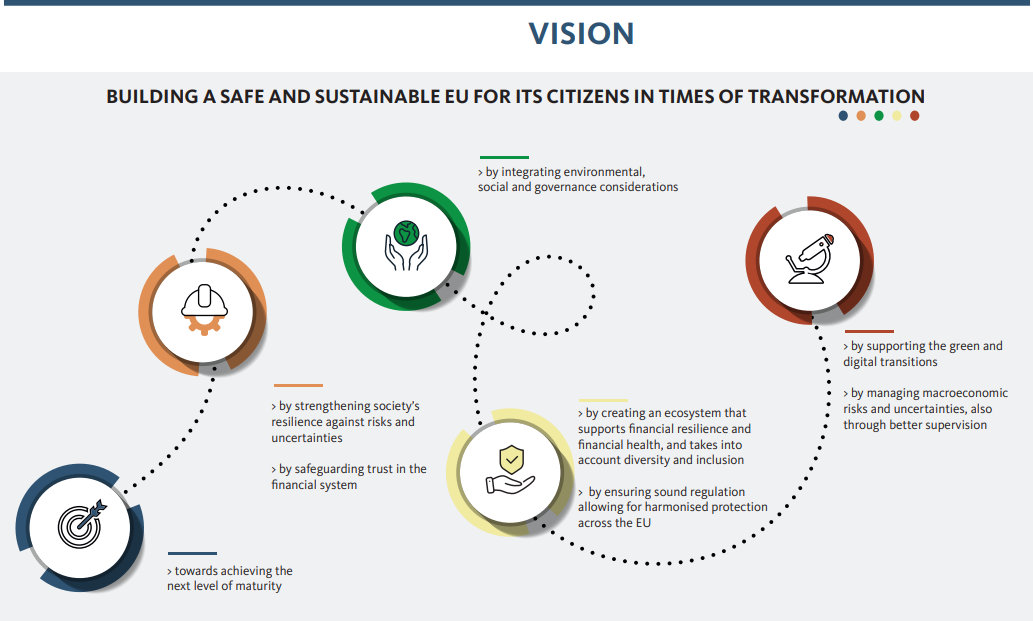 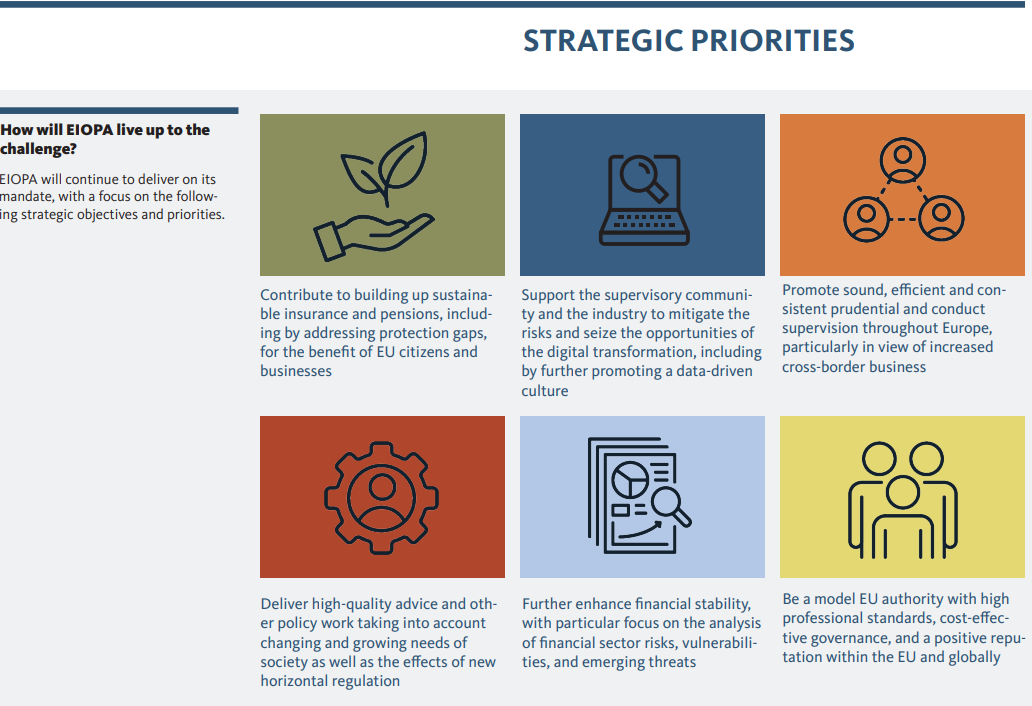 